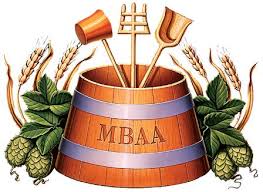 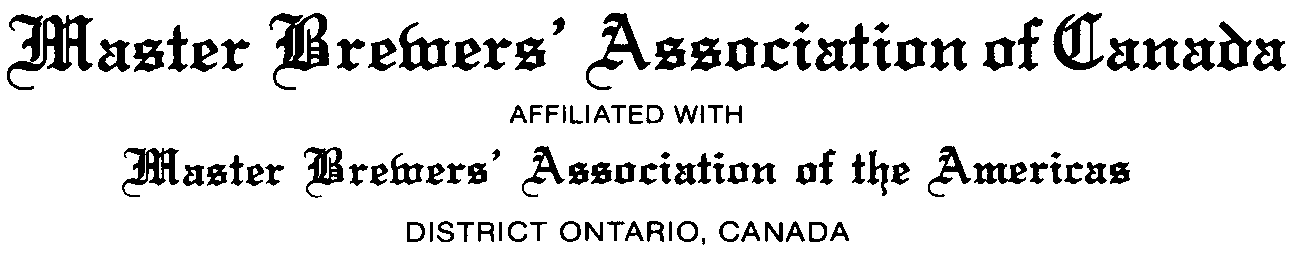 “Spring Technical Meeting”Date:		Thursday, April 23rd, 2015Time:		13:30hLocation:		Springfield Golf & Country Club2054 Gordon StreetGuelph, Ontario N1L 1G6, Canada13:30h		Hospitality14:00h 		Speakers:“Adding Beverage Alcohol Distillation to an Existing Brewery”Mike Coulter, Cemcorp Ltd.“Off-Flavours in Beer”Chris Williams, Sleeman Breweries Ltd.16:00h		Hospitality17:00h		Dinner for all attendeesPlease RSVP your attendance to the conference and to the dinner separately using the following Eventbrite link. The password for registration is “ontario”https://www.eventbrite.ca/e/mbac-district-ontario-springfield-event-tickets-16241925035We strongly advise use of public transportation or shared transportation with a designated driver; or take advantage of a taxi and the many hotels in the area, and spend the evening nearby.  PLEASE DO NOT DRINK AND DRIVE.PresidentPast PresidentTechnical ChairpersonVice–President & Membership ChairTreasurerSecretaryBoard of Governors RepresentativePHILIPPE TAYLORUELI SCHRADERKAITLIN VANDENBOSCHBILL LAWRENCEDEBBIE MOWATJONATHAN MORSECHRIS WILLIAMSPH:  (416) 675-8703PH:  (905) 760-7555X 178PH: (647) 459-6571PH: (905) 761-9000PH: (905) 684-1727PH: (416) 679-7549PH:  (519) 822-1834 X 4112Philippe.Taylor@molsoncoors.comu.schrader@beveng.comkvandenbosch@ millstreetbrewery.com blawrence@generalfiltration.comDebbie@ Back2Health4you.comjonathan.morse@molsoncoors.comcwilliams@sleeman.ca